    RESUME                                                                                    OBJECTIVE I am a highly self motivated individual seeking a position in an environment that will provide self development and promote team work to achieve organisational goals.CAREER PROFILE-Resourceful in completion of tasks and effective at multi-tasking-Strong analytical and problem solving skills-Flexible and able to work under minimum supervision-Excellent communication skills-A team builderEXPERIENCEFebruary 2013-September 2015CASHIER-TOWN SHOPPERS, UGANDA-handle cash or credit payments-balance cash registers with receipts-handle customers' complaints-welcome customers and answer their queries-any other duties assigned by the supervisorMarch 2010- December 2012CUSTOMER SERVICE-OASIS UGANDA-develop and maintain relationship with existing customers-calling and arranging meetings with potential customers-handle customers' orders-handle customers' queries and complaints-any other duties assigned by the supervisorEDUCATION-MAKERERE UNIVERSITY,UGANDABachelor of science with Education, 2006-2009-BUKOYO SECONDARY SCHOOL,UGANDAUganda Advanced certificate of Education, 2004-2005-IGANGA SECONDARY SCHOOLUganda certificate of Education,2000-2003COMPUTERMicrosoft word, Excel, Access, PowerPoint.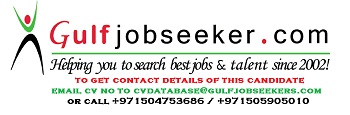 Gulfjobseeker.com CV No: 1486596